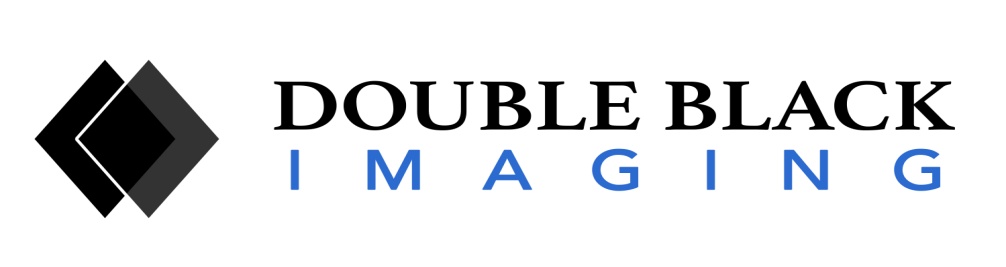 Double Black Imaging(303) 404-2222(303) 460-0276 Fax Media Contact: Tara NeillFor Immediate ReleaseDOUBLE BLACK IMAGING PREVIEWS 12MP DISPLAY WITH ENHANCED PRODUCTIVITY TOOLS AND CALIBRATION SOFTWAREWestminster, CO –RSNA 2019 Release.   Double Black Imaging and their Image Systems Division are previewing their new 12MP LED backlit display to be released in 2020 following FDA clearance.  The Gemini 12MP will join DBI’s next generation N Series and Gemini Series LED backlit display solutions, and will feature an ultra-thin bezel, Private Light, higher luminance and contrast ratios, enhanced viewing of multi-modality images, and integrated Hybrid Gamma Correction (HGC).  Next generation displays include 3MP, 4MP, 5.2MP, 6MP, and 8.8MP solutions, with the 5.2MP and 8.8MP displays FDA cleared for breast imaging - including Tomo.All diagnostic displays from Double Black Imaging are equipped with built in front sensors for hands-free automatic DICOM 3.14 calibration, backlight sensors, and ambient light sensors to maintain stability and accuracy over time. The CFS Calibration Software Suite for remote calibration, conformance, report generation, and non-conformance alerts via the web, is included with all DBI diagnostic displays. The inclusive CFS Productivity Toolkit consists of several utilities designed to improve user workflow, enhance visual clarity, and reduce distraction, ultimately diminishing visual strain.  The CFS toolkit increases cursor movement efficiency while minimizing hand strain, fatigue, and frustration.  The toolkit is adjustable by user and application.  CFS toolkit features include:  PinPoint  – enables the user to concentrate on key areas of interest AutoDim  – eliminates distractions and eye strain from bright neighboring monitorsCursor Genie – saves time and the frustration of a user’s cursor getting stuck in the corners of a displayCursor Wrap – allows the user to quickly move between screens in a multi-display environment, reducing hand strainCursor Locator – rapidly locates the cursor and allows the user to return to work quickly without frustrationDouble Black Imaging is proud to be the largest medical display supplier and calibration software developer that creates 100% of our software and performs 100% display system integration in the USA.  Our team has a renowned history of providing the industry’s finest customer service; we are continually acknowledged by thousands of Radiologists and IT Professionals who put their trust in us every day.  We are dedicated to developing innovative imaging solutions that greatly improve image quality and stability.  Making imaging more efficient to reduce healthcare costs is what DBI stands for. V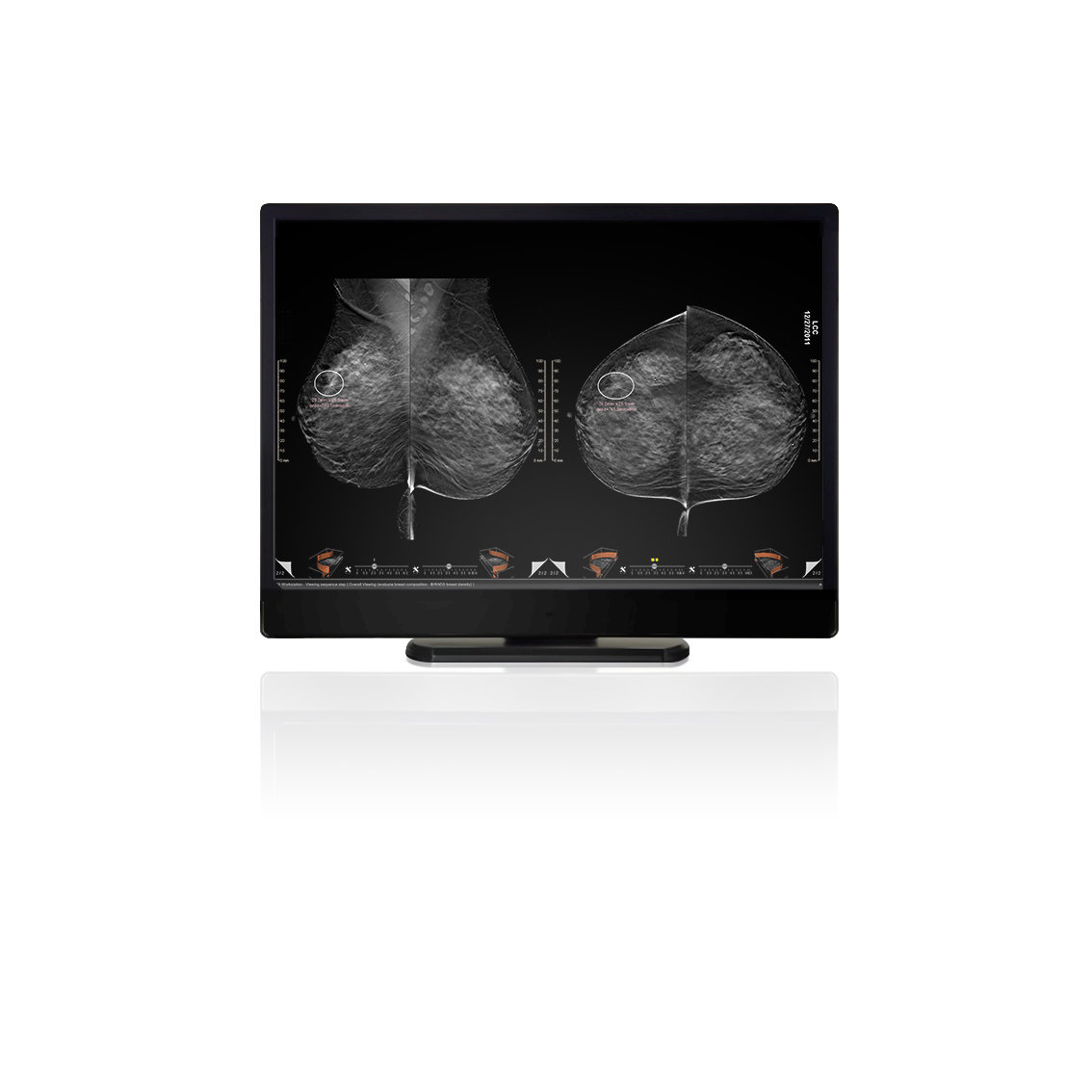 